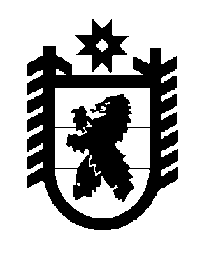 Российская Федерация Республика Карелия    ПРАВИТЕЛЬСТВО РЕСПУБЛИКИ КАРЕЛИЯРАСПОРЯЖЕНИЕот  9 февраля 2017 года № 66р-Пг. Петрозаводск 	1. Одобрить и подписать Соглашение между Правительством Республики Карелия и обществом с ограниченной ответственностью «Кондопожский лесопильно-экспортный завод-Астар» о сотрудничестве в целях реализации инвестиционного проекта «Расширение действующего производства, увеличение объемов производства и количества переделов лесопереработки» на территории Республики Карелия.2. Контроль за реализацией Соглашения возложить на Министерство экономического развития и промышленности Республики Карелия.            Глава Республики Карелия                                                                  А.П. Худилайнен